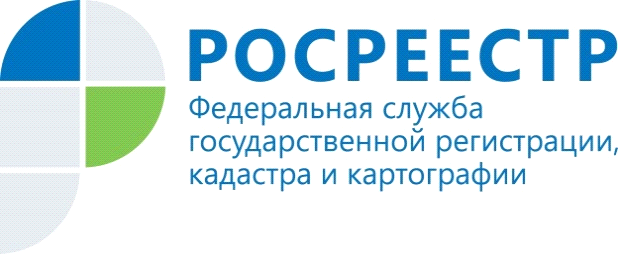 «Горячая линия»: вопросы государственного земельного надзора14 июля (среда) с 09.00 до 10.00 в Управлении Росреестра по Красноярскому краю будет работать «горячая телефонная линия» по вопросам государственного земельного надзора.В ходе «горячей линии» жители края смогут получить ответы на вопросы:Что делать, если ваш сосед пытается самовольно занять часть вашего земельного участка?Куда можно сообщить о нарушениях земельного законодательства?Какая ответственность предусмотрена за нарушение земельного законодательства?Как не стать нарушителем земельного законодательства?На эти и другие вопросы ответят специалисты отдела государственного земельного надзора Управления Росреестра по Красноярскому краю.Телефон «горячей линии»: (391) 226-55-13Анонс подготовлен Управлением Росреестра по Красноярскому краюКонтакты для СМИ:тел.: (391)2-226-756е-mail: pressa@r24.rosreestr.ru«ВКонтакте» http://vk.com/to24.rosreestr«Instagram»:rosreestr_krsk24